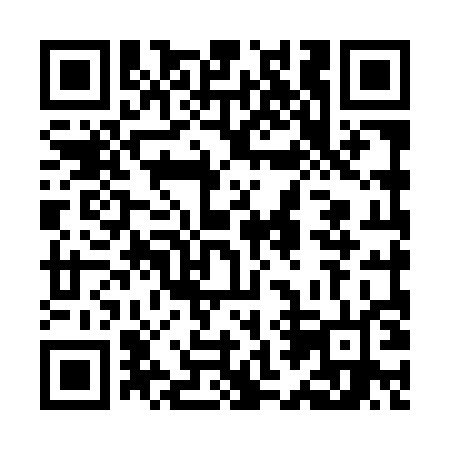 Prayer times for Zerniki Dolne, PolandMon 1 Apr 2024 - Tue 30 Apr 2024High Latitude Method: Angle Based RulePrayer Calculation Method: Muslim World LeagueAsar Calculation Method: HanafiPrayer times provided by https://www.salahtimes.comDateDayFajrSunriseDhuhrAsrMaghribIsha1Mon4:166:1212:405:077:098:582Tue4:136:1012:405:097:119:003Wed4:116:0712:395:107:129:024Thu4:086:0512:395:117:149:045Fri4:056:0312:395:127:169:066Sat4:026:0112:395:137:179:087Sun4:005:5912:385:147:199:108Mon3:575:5712:385:157:209:139Tue3:545:5412:385:177:229:1510Wed3:515:5212:375:187:249:1711Thu3:485:5012:375:197:259:1912Fri3:455:4812:375:207:279:2213Sat3:435:4612:375:217:289:2414Sun3:405:4412:365:227:309:2615Mon3:375:4212:365:237:329:2916Tue3:345:4012:365:247:339:3117Wed3:315:3812:365:257:359:3318Thu3:285:3612:355:267:369:3619Fri3:255:3312:355:277:389:3820Sat3:225:3112:355:287:409:4121Sun3:195:2912:355:297:419:4322Mon3:165:2712:355:307:439:4623Tue3:135:2612:345:317:449:4824Wed3:105:2412:345:327:469:5125Thu3:075:2212:345:337:489:5326Fri3:045:2012:345:347:499:5627Sat3:005:1812:345:357:519:5928Sun2:575:1612:345:367:5210:0129Mon2:545:1412:345:377:5410:0430Tue2:515:1212:335:387:5510:07